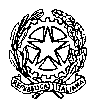 TRIBUNALE   DI   MASSA	SI AVVISA CHE, IN OTTEMPERANZA AL DECRETO LEGGE N. 18/2020 (EMERGENZA CORONAVIRUS), L’UDIENZA SI SVOLGE A PORTE CHIUSE.I TESTIMONI E LE PARTI DEI PROCESSI ACCEDERANNO ALL’AULA A CHIAMATA DEL CANCELLIERE O DEL CARABINIERE E COMUNQUE NON PRIMA DELL’ORARIO SOTTO INDICATO. NELL’ATTESA, RIMARRANNO A DISTANZA DI ALMENO UN METRO L’UNO DALL’ALTRO ATTENDENDO ALL’ARIA APERTA NEL PORTICATO ESTERNO ALL’EDIFICIO. ALL’INTERNO DELL’AULA, DOVRANNO INDOSSARE LA MASCHERINA E RIMANERE AD ALMENO UN METRO DALLE ALTRE PERSONE.Dr De MattiaUDIENZA DEL GIORNO 18.01.21 DR  CONGIUSTAUDIENZA DELGIORNO 18.01.21COLLEGIO DR LAMAUDIENZA DELGIORNO 18.01.21 DR Baldasseroni gipUdienza 18 GENNAIO 2021DR PRUDENTE/ RINVIATE DAL DR TORIUDIENZA DEL 19/01/21DR BASILONEUDIENZA DEL 19/01/21DR  CONGIUSTA/ RINVIATE DAL DR TORIUDIENZA DELGIORNO 19.01.21DR Berrino gipUdienza 19/01/21Luciani Roberto ore 15,00Dr Baldasseroni gipUdienza 19/01/21  Dr De Mattia COLLEGIOUDIENZA DEL GIORNO 20/01/2021                                                                         Dr Berrino dibUdienza 20/01/21DR Basilone Udienza 21/01/21 Dr TORIUDIENZA DEL GIORNO 21/01/21 Dr BIASOTTIUDIENZA DEL GIORNO 21/01/2021Dr Baldasseroni gupUdienza 21/01/21DR Berrino gupUdienza 21/01/21DR PRUDENTE Monocratico/ RINVIATE DAL DR BIASOTTI UDIENZA DEL 22/01/21DR  CONGIUSTA/ RINVIATE DAL DR BIASOTTIUDIENZA DELGIORNO 22.01.21 DR PRUDENTE GUPUDIENZA DEL 22/01/21Benedetti Amos + altri – ore 9 Karagjyzi Myrto es gipDr TORIUDIENZA DEL GIORNO 22/01/21 DR Berrino gupUdienza 22/01/21Ambrosio + 49 ore 9,301SUMMONTI LORENZOORE 09:002ALCENIO PATRIZIA3DI FUSCO ERICA4GIGLIONE LAURA5DE LUCA SALVATORE6ANGELONI MANUEL7NUTILE LINA + 18TONELLI DAVIDE9DEGLI INNOCENTI DYLAN10ANGELONI LAURA + 111TAHIRI MAJID12DELLA PINA FERNANDO + 4ORE 10:0013DEMI ANDREA14QUATTRINI ANDREA + 115PIERRO MARIO16TENERANI GRAZIELLA17BIANCHI GIUSEPPEORE 11:0018BOIARDI AMEDEO19DONATI GIACOMO + 1ORE 12:0020ED DANIR MOHAMMED21NOLETTI LAURAORE 15:0022TARCAT VITALIE + 1ORE 17:00N. ORD.IMPUTATOVERRA’ TRATTATO ALLE ORE 1SALIMBE’+1 09:002HASLILOVIC+23Fennouni4cappe10:005essafi6RICCI7LAHMAMI11:008PISI+29MEGNA10VERGASSOLA11GIANNERINI12:0012VIGNALI13DEL SARTO1                                                                                                                                                                                            MARIANI SABRINAORE 9Imputatoora1El Basraoui Mohamed12.001DI GAUDIO MATTIA H 10,30RINVIO AL 12/10/212LI JINYINGH 10,30RINVIO AL 02/02/213PERI BONARIAH 10,30RINVIO AL 19/02/214DE ROSA LUIGIH 10,30RINVIO AL 13/07/215MAMJOUD MOHAMEDH 10,30RINVIO AL 12/05/216CAPPONI ALESSANDROH 10,30RINVIO AL 13/07/217DEL BERGIOLO MARCOH 10,30RINVIO AL 13/07/218KAMAL CHARIDH 10,30RINVIO AL 13/07/219FRINGUELLO ROSSELLAH 10,30RINVIO AL 13/07/2110PICCIOLI CARLOH 10,30RINVIO AL 13/07/2111GUARDA MONICAH 10,30RINVIO AL 13/07/2112CATANIA RODOLFOH 10,30RINVIO AL 13/07/2113PENGHIS VIRGILIAH 10,30RINVIO AL 12/10/2114LOMBARDI PAOLA H 10,30RINVIO AL 19/03/2115TARANTINO GIUSEPPEH 10,30RINVIO AL 30/03/2116TORACCA MATTEO + 1 H 10,30RINVIO AL 31/05/2217NDIAYE CHICK FATYH 10,30RINVIO AL 11/05/2118COSTANTINO CLAUDIOH 10,30RINVIO AL 19PONGILUPPI DANIELAH 11RINVIO AL 11/05/2120ROGATO CHIARAH  11,30RINVIO AL 05/05/211 VRENNAH. 09:002GACIH. 09.303MANFREDINI4FILIP5BONZANIH. 11.00 6 EL ABYAD7ALTIERI8PUGELLI9DE ROSA10 BOUDEN11ASILIH.12.3012SOGGIA13BAROTTI14ARENAH. 14:0015BONDIELLI16DIA17LEONCINI18NAIYM19PIZZANELLI H. 16:00 20COSTA+2 21FiGAIA 22RATTI+1N. ORD.IMPUTATO1IACOBUCCIH 11,30 RINVIO AL 23/02/212MAIORANAH 11,30RINVIO AL 23/02/213DAZZIH 11,30RINVIO AL 23/02/214BONOTTIH 11,30RINVIO AL 23/02/215RODAH 11,30RINVIO AL 23/02/216CONTESEH 11,30RINVIO AL 23/02/217LEOH 11,30RINVIO AL 23/02/218PETRUCCIORE 14.00RINVIO AL 23/02/219LikaOre 14.00RINVIO AL 23/02/211Genovesi Maura 9:302Corbelli Giancarlo9:303Ricci + 1 9:304Bacci Araldo10:005Mosti Sandra10:006Rosati Roberta10:007Rossi Andrea10:308Apolloni Gionatan10.309Francesconi Michele10.3010Properzi Curti11:001LEMKALKAL YASSINORE 09:002GARAU ANDREAORE 11:003ROSSETTI  MAURIZIOORE 13:001El Hidaoui MohammedORE 12:002Baratta  Giacomo ORE 14:301 MERANI ESH. 09:002CECI ES3MASTINI H. 09.304MAUROH. 10.305RICCI+1H.11.006RATTI+67MALLOUKI8BEDINI9MONTAGNERH. 12.0010COPPEDEN. ORD.IMPUTATO1FERRITTO DANIELA +2H 09:002EL AHKDAR ENNAJIH 09:003MHIJIR ABDILAHH 09,004GAINA JONATHANH 09:005NICA MARIANH 09:006SPRINCIANA BOGDAN IONUTH 10:007LAHMAMI HASSANH 10:008AREGHIOUI ZOHRAH 10:009EL FALLAH SIMOHAMEDH 11:0010CORSI EDOARDOH 11:0011GERACI SELENE +1  H 11:3012BRUZZESE LAZZAROH 11:3013TAHIRI MAJIDH 11:301                                                                                                                                                                                            Ivaylo AristotelovORE 92Grassi BrunellaORE 93Fall BaraFall BaraORE 94Casula MarilisaORE 95Lazzini FlavioORE 96Ratti RiccardoORE 10,307Bombarda Riccarda ORE 118Halilovic Kostana ORE 119Bigu Laurentiu + 1ORE 1110Barotti Fabio +1ORE 1111Matveeva KarinaORE 11,3012Baldassini Alessia ORE 11,301Salis Piero 9:302Comelli Valerio9:303Grandi + 19:304Barbieri Serena9:305Manfredi Gabriele10:006Nicoli Federico10:007Bertelloni Paolo10:308Ashraf Naveed10:309Epifani +110:3010Margarit Daniele10:3011De Rosa Michele11:0012Manganelli 11:0013Cannistraci11:3014Lazzini Orlando12:0015De Matteo + 912:3016Tabardi Giovanni14:001Cojocaru Gheorghe15:001BONOTTI ALBERTOORE 9 – rinvio 11/5/20212BENKHADRA MOHAMEDORE 9  - rinvio 11/5/20213ROMANO ANDREAORE 9,30 – rinvio12/5/20214LEMKALKAL + 2 ORE 10  - rinvio 10/2/20215FRASCHINI GUIDO IVANORE 11 – rinvio 12/5/20216CARDELLI ROBERTOORE 11 – rinvio 8/6/20217FALCIONE GIANFRANCOORE 11 – rinvio 2/4/20218VINCENTI NADIAORE 11 – rinvio 1/6/20219VOLPI VITTORIOORE 11 – rinvio 8/6/2021N. ORD.IMPUTATO1ANGIOLINIORE  09:00Rinvio al 29/03/21 2SERMATTEIORE  09:00Rinvio al 29/03/21 3TONELLIORE  09:00Rinvio al 29/03/21 4NICORAORE 1ORinvio al 29/03/21 5FIORAVANTI ORE 10Rinvio al 29/03/21 6TORREORE 10Rinvio al 29/03/21 7BELLIORE 11Rinvio al 29/03/21 8DOLFIORE 11.00Rinvio al 29/03/21 9FELSINIORE 12Rinvio al 29/03/21 10DOLFI ORE 13Rinvio al 29/03/21 N. ORD.IMPUTATO1CIUCIU IRINAH 09:002ARBI SOFIENEH 09:003ELEFANTE ENRICOH 09,004PIERRO MARIOH 09:005CAPPELLI MICHELAH 09:006NEATU CORINA RALUCAH 10:007CIAPONI ADRIANOH 10:008HALILOVIC KOSTANA+1H 10:009NARDINI PAOLOH 10:0010BALLONI GIOVANNI +1H 10:0011MORELLI LUCA +1H 10:0012GIANNOTTI MAURIZIOH 10:0013DELLA BONA PAOLAH 10:3014MORGANA ILARIAH 10:3015BARBANA PATRIZIAH10:3016TESTA GRAZIANO+1H 11:30